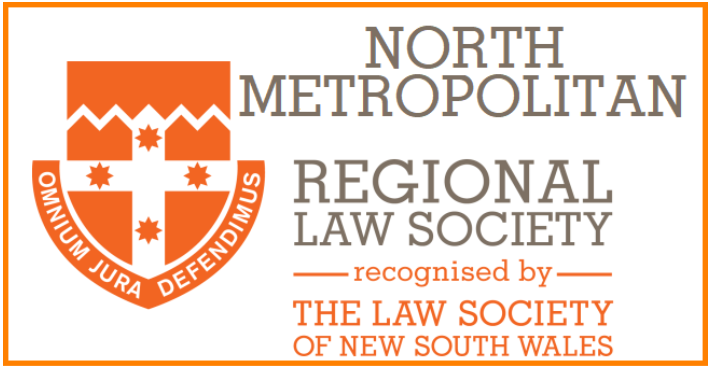 Dear Colleagues,
 Happy New Year 2023!  Some of you will know me from our regular monthly newsletters.  To the rest of you … I would like to take this opportunity to welcome you to our regional law society, North Metropolitan.  A little bit about us …We hold 10 monthly dinner meetings between February and November – 8 of them have speakers so that you tick off some of that mandatory CPD, one allows you to meet the President and CEO of the Law Society of NSW, and the final dinner is our Christmas gala, held at the Royal Sydney Yacht Squadron in Kirribilli, with arguably the best buffet dinner in town!  We’re in the early stages of arranging our first half-day CPD and we’ll share those details as soon as we can.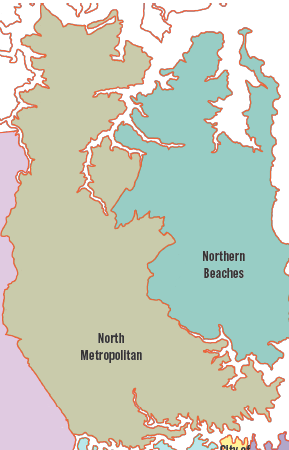 We are so happy to be back to face-to-face meetings and we welcome you to join us at our meetings on the last Tuesday of every month (except April which will be a week earlier because of Anzac Day) and I hope this will be permanently etched in your diary.Who is the committee this year?  Here is a little snapshot from our AGM.  We are (from left to right): Chris Alchian - Student Liaison Representative, Lauren Absalom – Vice President, Brenton McIntyre – Treasurer, me – your Pres, Edwina Chappel – Young Lawyer Regional Delegate, Tara Jain – Secretary, Lin Zhang and Deborah Ens – General Committee.  We’re a varied bunch in age, firm size, specialty and years of practice but what we all have in common is enthusiasm for our branch and a bit of a chinwag.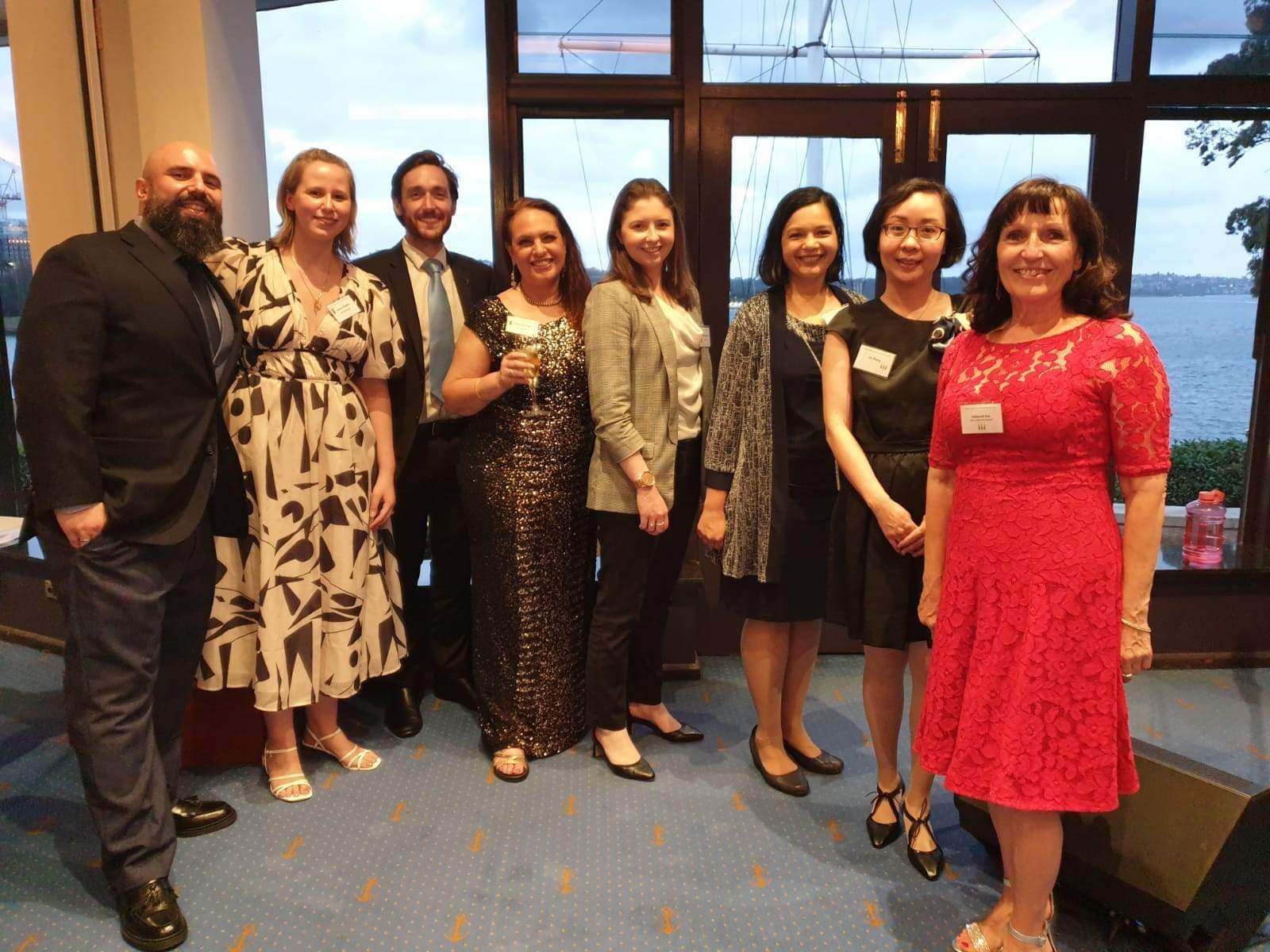 Our calendar for the year …You’ll see we have on the calendar 5 entries called “practice forum”.   This is an initiative that has been run by our Society for very many years.  It is an opportunity for our financial members to get together for an hour and a half after work on a Monday night (same venue as the dinner meetings) and throw around issues and pick the brains of others to get a second opinion on those things you just want to bounce off another colleague.  Thanks to the tireless work of our Vice President, we now have a thriving young lawyer membership.  Our young lawyers meet the first Friday evening of each month – please check the Facebook and LinkedIn pages for regular updates.Yes, we have social media:Join our Facebook page: https://www.facebook.com/northmetrolawyersFind us on LinkedIn: https://www.linkedin.com/groups/14023615/Young Lawyers Facebook: https://www.facebook.com/groups/northmetroyounglawyersYL LinkedIn: https://www.linkedin.com/groups/7056677/A link to membership can also be found here: https://www.trybooking.com/CAUDJ We do plan to have a website however this is still under construction … watch this space.Finally, I would just like to extend a warm welcome to all lawyers who live and work in our region and an invitation to join as members.  Please also join our mailing list so you can have the regular updates in your inbox, alternatively you can check the Regional Societies section of Monday Briefs for details of our monthly meetings.Thank you for your time and I hope to see you soon.Warm regardsSarah NewmanRegional PresidentNorth Metropolitan Law SocietyDateEventTuesday 28 FebruaryLinden Barnes, Senior Ethics Solicitor, The Law Society of NSW
Topic: EthicsMonday 6 MarchPractice ForumTuesday 28 MarchSusan Hill, Lawyer Accelerator
Topic: 3 steps for accelerating legal skills for new lawyersTuesday 18 AprilCassandra Banks, PresidentSonja Stewart, CEO The Law Society of NSW
Topic: Updates on the ProfessionMonday 1 MayPractice ForumTuesday 30 MayRichard Harvey
Topic: TBCTuesday 27 JuneCelia Pitcher, Coleman Greig LawyersTopic:  Family LawMonday 3 JulyPractice ForumTuesday 25 JulyTony Cahill TBC
Topic: Property updateTuesday 29 AugustMelissa McGrath, BarristerTopic: TBCMonday 4 SeptemberPractice ForumTuesday 26 SeptemberDaniel Keserovic, BarristerTopic: Upcoming (or by the time of the presentation, possibly in force) amendments to the Family Law Act Tuesday 31 OctoberThe Hon David LLoyd KCTopic: TBC – land and environment law Monday 6 NovemberPractice ForumTuesday 28 NovemberAGM and Christmas Party